AdministratieDocument 12AdministratieHet downloaden van de documentenAlle documenten die zich in deze tas bevinden, kunnen eveneens worden gedownload van de projectwebsite:Onder de hoofding Downloads – InterviewsOpname en documenten terugbezorgen Nadat het interview werd afgenomen, brengt u vanzelfsprekend de interviewtas en het opnamemateriaal terug naar het afhaalpunt.U heeft het interview naar uw computer overgezet (zie handleiding opnamemateriaal)	U houdt vanzelfsprekend uw eigen versie	U verstuurt het geluidsbestand naar de projectcoördinator		via het internet: www.wetransfer.com			u kiest het bestand			u vult het emailadres evelien.elk@gmail.com in			u drukt op transfer		opgelet! U mag uw computer tijdens het uploaden/verzenden niet afsluiten	De projectcoördinator bezorgt een digitale versie aan de respondentDe ingevulde documenten (identificatiefiche, interviewfiche, contract,…) bezorgt u aan de balie/verantwoordelijke van het afhaalpunt. De projectcoördinator zal deze daar komen afhalen. Vergeet deze documenten niet! Ze zijn immers een cruciaal onderdeel van de mondelinge bron.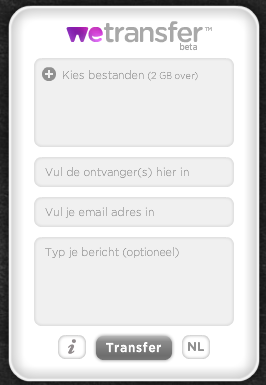 ContactgegevensEvelien D’Haese, projectcoördinatorLuikersteenweg 244, 3920 Lommelevelien.elk@gmail.com0468/10.87.14